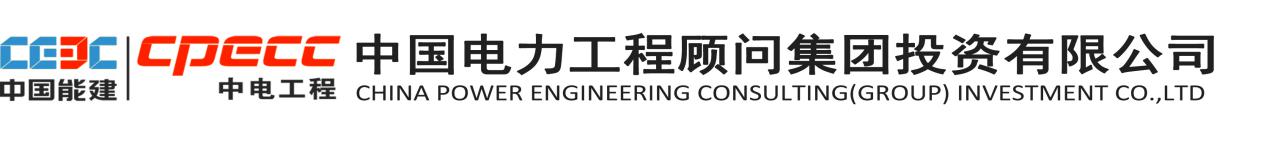 中国电力工程顾问集团投资有限公司一、主要招聘需求本次招聘主要为公司新成立的中电哈密太阳能热发电有限公司配置专业人才，人员需求汇总如下表：二、拟招聘岗位职责及要求西北分公司拟招聘岗位及要求：（一）安全监察部-安全主管职责描述：1. 负责制定公司的安全管理制度和安全操作规程，组织对公司员工进行安全生产教育并考核，对新进、转岗、复岗员工及时进行三级安全教育；
2. 深入生产作业现场，查处、纠正违章作业行为，组织开展安全生产大检查、专项检查、日常检查等活动。对检查中发现的安全隐患或劳动保护问题，负责安排整改，检查整改完成情况；
3. 负责组织项目公司安全生产宣传、培训、教育工作；
4. 负责公司消防管理工作。重点是对防火要害、消防器材、火灾救援及演练等方面的管理；5. 负责公司应急状态下的安全管理工作；6. 负责完成领导交办的其他工作。职位要求：1. 大学本科及以上学历，安全工程或相近专业；
2. 具有电力生产类企业安全环保及相关岗位工作经验；
3. 精通安全管理专业知识，掌握国家、地方、上级有关法律、法规，安全、环境体系审核、管理专业知识；4. 具有较强的风险意识、人际沟通能力、协调能力；
5. 身体素质较好，能够吃苦耐劳并适应长期出差；6. 具有五大发电集团及电建公司工作经验优先；7. 熟练使用Word、Excel、PPT等办公软件。中电哈密太阳能热发电有限公司拟招聘岗位及要求：（一）综合部-行政事务主管/专员职责描述：1. 协助综合部主任建立完善公司行政管理制度；2. 协助综合部主任建立与维护公司公共关系；3. 协助综合部主任做好行政办公管理相关工作；4. 协助综合部主任做好党务、团青、工会管理相关工作；5. 完成领导交办的其他工作。职位要求：1. 大专及以上学历，行政管理或企业管理等相关专业；2. 相关岗位3年及以上工作经验，熟悉各类公文写作；3. 有较强的沟通和协调能力，语言表达能力；4. 熟练使用Word、Excel、PPT等办公软件；5. 具有项目所在地户籍者优先考虑。（二）工程管理部-机务专责/专工职责描述1. 深入施工现场，组织并参与解决施工中出现的各类问题；2. 负责本专业工程技术资料的收集、整理及归档工作；3. 全面掌握项目工程中本专业的技术资料，审核本专业的施工组织措施、施工技术措施及各阶段工程的技术报告；5. 参与机务设备的验收工作；6. 负责本专业安全组织技术措施的落实；7. 完成领导交办的其他工作。职位要求1. 大专及以上学历，机械类、热能动力等相关专业；2. 具有3年及以上火电汽机、锅炉等机务专业专工及以上岗位的管理经验；3. 熟悉发电厂机务设备的原理和检修工艺，具有机务安装、运行、检修的组织和管理能力；熟悉国家关于机务设备制造及安装验收规范；熟悉电力工程建设流程；4. 具有较强的计划组织、协调沟通能力、执行力，具有团队合作精神；5. 具有项目所在地户籍者或熟悉塔式太阳能光热发电系统者优先考虑。（三）工程管理部-电气专责/专工职责描述：1. 负责项目工程的电气施工技术及施工工艺管理；2. 全面掌握项目工程中本专业的技术资料，审核本专业的施工组织措施、施工技术措施及各阶段工程的技术报告；3. 参与审定施工方案、施工进度计划，提出本专业施工重点难点，并予以关注，进行工程节点控制；4. 根据本专业质量规范，工艺要求，施工图纸，提出质量预防措施，并监督实施；5. 参与对主要施工单位的施工组织设计进行审查，记录、整理专业意见并提出修改方案；6. 负责本专业安全组织技术措施的落实；7. 完成领导交办的其他工作。职位要求：1. 大专及以上学历，电气、自动化等相关专业；2. 具备3年及以上火电厂电气专工工作经验或电气设备安装、调试工作经验；3. 熟悉发电厂电气设备的原理和检修工艺，具有本专业安装、运行、检修的组织和管理能力；熟悉国家关于电气设备制造及安装验收规范；熟悉电力工程建设流程；4. 具有较强的计划组织、协调沟通能力、执行力，具有团队合作精神；5. 具有项目所在地户籍者或熟悉塔式太阳能光热发电系统者优先考虑。（四）工程管理部-土建暖通专责/专工职责描述：1. 负责项目工程的土建施工技术及施工工艺管理；2. 全面掌握项目工程中本专业的技术资料，审核本专业的施工组织措施、施工技术措施及各阶段工程的技术报告；3. 参与审定施工方案、施工进度计划，提出本专业施工重点难点，并予以关注，进行工程节点控制，工程量审核；4. 根据本专业质量规范，工艺要求，施工图纸，提出质量预防措施，并监督实施；5. 参与对施工单位的施工组织设计进行审查，记录、整理专业意见并提出修改方案；6. 负责本专业安全组织技术措施的落实；7. 完成领导交办的其他工作。职位要求：1. 大专及以上学历，土木工程、工民建等建筑类相关专业；2. 具备5年及以上土建工程相同岗位工作经验；3. 熟悉电力工程建设流及国家关于电力建设相关验收规范；4. 具有较强的计划组织、协调沟通能力、执行力，具有团队合作精神；5. 具有项目所在地户籍者或熟悉塔式太阳能光热发电系统者优先考虑。（五）计划经营部-合同计划统计专责/专工职责描述：1. 协助计划经营部主任做好计划经营部的全面管理工作；2. 负责年度经营计划管理工作，根据公司总体运营情况，编制经济活动分析报告；3. 负责组织合同谈判、合同评审，负责组织签订或修改合同等管理工作；4. 负责审核计划、统计资料、招投标管理工作；5. 完成领导交办的其他工作。职位要求：1. 大专及以上学历，合同管理、计划管理等相关专业；2. 具有相关岗位3年及以上相关工作经验；3. 有较强计划组织、协调沟通能力、执行力及团队合作精神；4. 熟练使用Word、Excel、PPT等办公软件；5. 具有项目所在地户籍者优先考虑。（六）安全生产部-安全环保专责/专工职责描述：
1. 负责生产安全环保监督，并对执行情况进行监督检查；
2. 负责编制审查生产安全环保监督体系和保证体系，落实各岗位安全职责；
3. 负责开展安全隐患排查、风险评估和整改落实；4. 负责编制安全环保检查计划并进行季节性、日常和专项安全检查，提出整改落实情况的考核建议；5. 编制审各项操作规程、应急预案，组织开展各类反事故演练；监督各专业应急预案的编制、实施；
6.参与安全事故及不合格事件的调查、评估、考核建议以及文档的汇总、统计、上报；7. 完成领导交办的其他工作。职位要求：1. 大专及以上学历，安全管理、环境管理等相关专业；2. 具有5年及以上相关岗位工作经验；3. 具有较强的计划、组织、协调和沟通能力，具有高度使命感、责任心、执行力；4. 具有项目所在地户籍者优先考虑。（七）生产运行部：生产运行主任/副主任职责描述：1. 全面负责公司的生产运行工作，完成各项生产任务和经济技术指标，及时解决和处理生产中出现的各种问题；
2. 督促所属部门认真贯彻“安全第一、预防为主、综合治理”的生产方针，严格执行各种规章制度，制止和纠正各种违章作业，保证安全生产，督促反事故措施计划和安全技术措施计划实施；
3. 组织编制本部门年度生产计划，督促落实各项计划、生产措施，保证各项生产任务顺利完成；
4. 组织制定本部门员工教育培训计划，采取各种措施，不断提高员工的文化和技术业务素质；
5. 深入现场，了解各系统运行方式的合理性，及时掌握设备缺陷并提出处理意见；6. 完成领导交办的其他工作。职位要求：1. 大专及以上学历，火电厂相关专业；
2. 具备300MW及以上电厂，3年及以上专工或值长工作经验；主任岗位需具有1年及以上副主任工作经验；3. 掌握电厂的生产管理流程，精通电厂经济运行要点及异常事故处理；
4. 熟悉电厂生产相关的管理标准和规章制度，具备制定本部门相关技术规程和安全生产管理制度的能力；
5. 具有较强的计划、组织、协调和沟通能力，廉洁自律，具有高度使命感、责任心、执行力；6. 具有项目所在地户籍者或熟悉塔式太阳能光热发电系统者优先考虑。（八）生产运行部：换热、汽机化学专责/专工职责描述：
1. 负责公司的换热系统、汽机及化水系统的日常生产运行技术管理工作；
2. 监督换热、汽机及化学专业各级生产人员安全生产职责规定的落实，监督各项安全生产规章制度落实、反事故技术措施和上级有关安全生产指示的贯彻执行；3. 负责组织换热、汽机及化学专业每年的安全技术劳动保护措施计划的制定，并监督落实；4. 监督现场培训计划和反事故演习的执行；5. 完成领导交办的其他工作。职位要求：1. 大专及以上学历，热机、机械、自动化相关专业；
2. 具备300MW机组5年及以上汽机、化学相同岗位工作经验；
3. 熟悉电厂换热、汽机、化学专业的技术规范、调试规程、工程验收质量标准及规程；
4. 掌握汽机、化学设备运行、检修、维护保养的方法和工艺要求；能分析解决汽机化学专业安装、调试、运行过程中出现的各类问题；
5. 具有较强的计划协调和沟通能力，具有高度使命感、责任心、执行力；6. 具有项目所在地户籍者或塔式太阳能光热发电系统者优先考虑。（九）生产运行部：电气专责/专工职责描述：1. 全面负责公司塔式光热电气系统的日常生产运行技术管理工作；
2. 监督本专业各级生产人员安全生产职责规定的落实，监督各项安全生产规章制度落实、反事故技术措施和上级有关安全生产指示的贯彻执行；3. 负责本专业每年的安全技术劳动保护措施计划的制定，并监督落实； 4. 监督现场培训计划和反事故演习的执行；5. 完成领导交办的其他工作。职位要求：1. 大专及以上学历，电气类、自动化类相关专业；
2. 具有5年及以上300MW以上火电机组相关岗位工作经验；
3. 熟悉电厂电气设备运行、技改、设备台账维护、检修等；熟悉国家和行业相关规范，具备独立开展本专业工作的能力；
4. 具有较强的计划协调和沟通能力，具有高度使命感、责任心、执行力；
5. 具有项目所在地户籍者或熟悉塔式太阳能光热发电系统者优先考虑。（十）生产运行部：聚光、集热储热专责/专工职责描述：1. 全面负责塔式光热发电聚光、集热储热系统的运行技术管理工作；2. 审核并组织实施聚光、集热储热专业的反措项目、重大危险源及其防范措施、技改项目、节能项目、技术监督工作；3. 负责聚光、集热储热系统运行的技术管理工作；4. 负责贯彻执行上级有技术管理的政策、规定，负责制订、审核本专业运行操作规程、系统图、操作票等，按规定报批后督促执行；5. 负责本专业各项运行报表、台帐、记录的编制、建立工作；6. 负责组本专业的培训，制定设备运行安全措施，组织专业的运行分析、事故预想及反事故演习，并监督执行；7. 负责组织实施对重大操作和事故处理进行把关和指导；8. 完成领导交办的其他工作。职位要求：1. 大专及以上学历，热能动力工程或机械工程相关专业；2. 具有5年及以上300MW运行相关岗位工作经验，有相同岗位工资经验者优先；3. 熟悉发电厂热力系统的原理和运行技术；4. 具有较强的计划协调和沟通能力，具有高度使命感、责任心、执行力；5. 具有项目所在地户籍者或熟悉塔式太阳能光热发电系统者优先考虑。（十一）生产运行部：安全培训专责职责描述：1. 配合完成生产部门的安全、培训管理工作，及时完成新人员和外单位实习人员的安全教育，并做好培训记录；2. 编制“两措”和技术培训计划，并严格认真的组织实施；3. 深入生产现场掌握生产中的不安全现象及习惯性违章行为，并及时制定相应的安全技术措施；4. 安排季节性安全大检查的各项工作，检查总结、制定整改措施，并督促落实执行；5. 完成安全工器具（验电器、呼吸器、接地线、绝缘靴、绝缘手套、安全帽等）的定期检查校验，安全设施的检查维护工作，并建立相应的台帐；6. 定期进行安全工器具和消防设备的使用培训，制定应急预案，配合公司完成应急预案的演习、总结和持续改进工作；7. 完成领导交办的其他工作。职位要求：1. 大专及以上学历，安全管理相关专业；
2. 具有6年及以上火电生产运行经验及3年及以上安全岗位工作经验；
3. 具备良好的沟通协调能力，逻辑分析能力，工作认真负责；4. 熟练使用Word、Excel、PPT等办公软件；
5. 具有项目所在地户籍者优先考虑。（十二）生产运行部：值长职责描述：1. 值班期间全面负责电厂的安全生产、运行操作、事故处理的调度指挥；
2. 严格执行安全工作规程、运行操作规程及公司和生产运行部的有关制度，确保生产顺利连续运行；
3. 合理安排电气和热力系统运行方式，正确命令和认真监督电气和热力系统的重大操作。对操作命令的正确性负责；
4. 监督生产主要设备符合运行技术规范，热力系统品质达标，燃料供应工作满足生产实际的要求；
5. 主持召开本值的安全分析会，制定出值内的事故预想和反事故措施，总结交流经验，提高值内操作人员的操作水平和事故处理能力，搞好机组的安全运行工作；
6. 积极配合部门主任抓好本值各岗位人员的技术培训工作，不断提高员工业务操作水平；7. 完成领导交办的其他工作。职位要求：1. 大专及以上学历，火电厂相关专业；2. 具有火电厂5年及以上主值岗位或1年及以上机组长或值长工作经验；3. 具有丰富的专业知识和实践经验，能够独立承担本专业运行的能力；4. 具有较强的计划协调和沟通能力，具有高度使命感、责任心、执行力；
5. 具有项目所在地户籍者或熟悉塔式太阳能光热发电系统者优先考虑。（十三）生产运行部：主值职责描述：
1. 在值长领导下，全面负责本岗位工作，是当值生产主设备的主要安全运行负责人；
2. 在值长领导下，进行运行机组的起停、运行监控、日常操作维护和升压站倒闸操作及事故处理；
3. 遵守劳动纪律，安全纪律，严格执行公司安全生产工作规程的相关内容，不违章作业，并有权力和义务制止他人违章；
4. 负责指导副值和巡检员的工作，监护并督促巡检员按时、逐点地对所有设备进行巡回检查；
5. 正确果断处理事故及异常现象，并负责对本岗位运行发生的事故或其它一切不安全情况进行分析；
6. 负责填写运行记录本，认真做好各种技术台帐；
7. 负责保管所辖范围内各种工具、仪表、钥匙、备件等并按值交接。8. 完成领导交办的其他工作。职位要求：
1. 大专以上学历，火电厂相关专业；2. 具有5年及以上火力发电厂副值班员或主值1年及以上工作经验；3. 熟悉国家、电力行业、集团公司有关运行专业的法律、法规、政策；精通运行专业知识，具备故障分析判断能力；4. 具有较强的计划协调和沟通能力，具有高度使命感、责任心、执行力；
5. 具有项目所在地户籍者或熟悉火电、太阳能光热系统者优先考虑。（十四）生产运行部：副值职责描述：
1. 负责集控室内的机组设备的监视与操作，并对其监视和操作的安全负责；
2. 负责规定范围内的设备定期巡检，并对巡检质量负责；发现缺陷要及时分析、汇报并做好缺陷登录，监视缺陷的发展，并做好预防措施；3. 配合主值，及时掌握设备运行情况，做好机组的运行维护及各类操作机事故处理；4. 负责电厂运行的参数及监视调整；
5. 做好本岗位文明生产工作；6. 完成领导交办的其他工作。职位要求：1. 大专及以上学历，热动或火电厂相关专业；
2. 具有1年及以上本岗位或3年巡检岗位工作经验；3. 熟悉火电厂生产系统，有丰富的机组运行经验；具备分析、诊断、正确指挥处理运行故障的能力；4. 具有较强的计划协调和沟通能力，具有高度使命感、责任心、执行力；
5. 具有项目所在地户籍者或熟悉塔式太阳能光热发电系统者优先考虑。（十五）生产运行部：巡检职责描述： 在主、副值领导下，参与完成机组的启停、运行中调整及异常状况下处理工作；
2. 按规定路线定期、认真的对现场设备进行巡检，发现异常及时报告值长，并采取有效措施进行处理，事后做好记录；
3. 在主、副值领导下，进行辅助设备停、复役操作及公共系统一般操作，能正确使用安全工具和防护用品及消防器材；
4. 负责抄表及辅机设备的简单调节；
5. 完成领导交给的其它工作。
职位要求：
1. 大专以上学历，火电厂相关专业；
2. 具有火电厂2年及以上同等岗位工作经验或3年及以上发电厂工作经验；3. 具有较强的计划、协调和沟通能力，具有高度使命感、责任心、执行力；
4. 具有项目所在地户籍者或熟悉塔式太阳能光热发电系统者优先考虑。（十六）生产运行部：化学值班员职责描述：1. 负责厂内化学设备等的运行操作；
2. 负责对运行水汽品质的监督；
3. 严格执行设备巡回检查制度，缺陷管理制度及设备定期切换制度；
4. 做好各项化学监督试验；5. 完成领导交办的其他工作。
职位要求：1. 大专以上学历，火电厂相关专业；2. 具有3年及以上本岗位工作经验；3. 掌握电厂化学理论知识、化学系统设备运行规程和各种运行操作制度及技术标准；4. 具有较强的计划协调和沟通能力，具有高度使命感、责任心、执行力；
5. 具有项目所在地户籍者优先考虑。（十七）生产运行部：化验班长职责描述：
1. 负责化验全面工作，负责公司水、汽、气等质量监测、试剂配制、热力设备防腐防垢、大小修化学监督检查工作；2. 负责通过化验手段对电厂汽水系统的结垢、腐蚀、积盐状况进行分析；掌握各类化学清洗措施；
3. 负责常规理化检测，准确记录检测数据，完成检测任务；
4. 负责检测样品的管理，定期对相关仪器设备进行维护；
5. 负责实验室日常安全卫生管理工作；6. 完成领导交办的其他工作。职位要求：1. 大专以上学历，火电相关专业；2. 具有1年及以上化验班长或5年化验员工作经验；3. 掌握化学、环保、机组汽水系统相关设备的布置形式、位置和内部结构，掌握化学专业各种试验的目的、试验方法及注意事项；4. 熟悉汽机、电气主辅设备润滑、控制、绝缘用油气的分析监督与处理技术要求，以及水、汽、油、气的品质要求；5. 具有较强的分析判断能力，具有高度使命感、责任心、执行力；
6. 具有项目所在地户籍者优先考虑。（十八）生产运行部：化验员职责描述：
1. 配合化验班长开展化验工作；2. 负责常规理化检测，准确记录检测数据，完成日常检测任务；
3. 负责检测样品的管理，定期对相关仪器设备进行维护；
4. 负责实验室日常安全卫生管理工作；5. 完成领导交办的其他工作。职位要求：1. 技校、中专及以上学历；2. 具有2年及以上相同岗位工作经验；3. 具有较强的分析判断能力，具有高度使命感、责任心、执行力；
4. 具有项目所在地户籍者先考虑。（十九）维护检修部：检修主任/副主任职责描述：1. 负责制定检修计划，根据检修计划，排定工作计划周期、时间，并组织落实执行；
2. 负责组织编制检修用物资需求计划，上报计划专责，对物资需求量的合理性负责；
3. 负责组织编制设备检修的实施方案，包括安全措施、技术措施、组织措施；
4. 负责组织编制检修报告，总结分析问题、制定整改措施和建议；
5. 负责设备检修管理制度、检修规程和措施的编制和修订；
6. 负责对设备定期维护、日常消缺、设备技改、检修等工作管理；
7. 负责对检修人员开展安全和专业技能培训，不断提高业务技能；
8. 负责督促完善检修设备及工具台账清册、检修台账、技术资料、图纸和记录；9. 完成领导交办的其他工作。职位要求：1. 大专及以上学历，火电厂相关专业；
2. 具有1年及以上火电厂检修主任/副主任或5年及以上检修班长工作经验；
3. 熟悉火力发电厂系统、相关设备；
4. 具有较强的计划、组织、协调和沟通能力，廉洁自律，具有高度使命感、责任心、执行力；
5. 具有项目所在地户籍者或熟悉塔式太阳能光热发电系统者优先考虑。（二十）维护检修部：检修班长（机务/电控各1名）职责描述：1. 制定本班工作计划，分配工作任务，合理安排劳动力，完成本班设备日常维护“消缺”工作；
2. 负责落实所辖设备及系统重大技术问题的分析与处理工作；
3. 负责所辖设备巡检工作安排、检查、督促，掌握所辖设备的运行状况，及时安排设备定修计划，并组织实施；
4. 负责设备缺陷的消除工作，并确认检修消缺工作安全措施执行到位；
5. 健全所辖设备点检台帐，记录设备点检数据及状况，按时完成各项报表；6. 完成领导交办的其他工作。职位要求：1. 大专及以上学历，火电厂相关专业；2. 具有6年及以上电厂检修工作经验，1年及以上检修班组管理经验；
3. 具有较强的分析判断和沟通能力，廉洁自律，具有高度使命感、责任心、执行力；
4. 具有项目所在地户籍者或熟悉塔式太阳能光热发电系统者优先考虑。（二十一）维护检修部：检修技术员（电气一次/电气二次/热控/机务各1名）职责描述：1. 负责对生产系统内设备的劣化情况进行检查，并及时对设备检修提出建议和意见；
2. 负责生产过程中和检修过程中危险性的检查，正确合理的布置安全措施；
3. 严格执行公司的生产管理规定，能够在生产工作中使用新工艺、新方法，根据检修班长的要求，安排班组人员完成生产任务；4. 在检修班长的领导下，全面负责所辖设备的检修、维护工作，不断提高设备管理水平和机组可靠性水平；5. 协助班长搞好班组内部各项工作，全面负责班组技术管理、技术培训和技术支持工作；6. 完成领导交办的其他工作。职位要求：1. 大专及以上学历，火电厂相关专业；2. 具有5年及以上检修工作经验或1年及以上同岗位工作经历；3. 掌握火电厂相关系统及设备的检修和维护工作；
4. 具有较强的分析判断和组织沟通能力，廉洁自律，具有高度使命感、责任心、执行力；
5. 具有项目所在地户籍者或熟悉塔式太阳能光热发电系统者优先考虑。（二十二）维护检修部：主检修工（机务/电气一次/电气二次/热控）职责描述：1. 在检修班长指导下展开工作，在保证安全的前提下，保质保量完成检修任务；2. 做好所管辖机务系统设备的预防性检修维护；3. 全面负责电厂热控现场设备及各控制系统的日常维护工作；4. 及时做好各项记录，正确安全使用检修工具和测试仪表；5. 负责完成事故的协调处理和事故抢修、紧急缺陷处理；6. 完成领导交办的其他工作。
职位要求：1. 大专以上学历，火电厂相关专业；2. 具有3年及以上火电厂机务或电控检修岗位工作经历；3. 吃苦耐劳、廉洁自律，具有高度使命感、责任心、执行力；4. 具有项目所在地户籍者或熟悉塔式太阳能光热发电系统者优先考虑。（二十三）维护检修部：检修工（机务）职责描述：1. 在检修班长、主检人员指导下展开工作，并保质保量完成检修任务；2. 配合做好所管辖设备的预防性检修维护及定期检修工作；3. 及时做好各项记录，正确安全使用检修工具和测试仪表；4. 配合完成事故的协调处理和事故抢修、紧急缺陷处理；5. 完成领导交办的其他工作。
职位要求：1. 技校、中专及以上学历，火电厂相关专业；2. 具有3年及以上火电厂机务或电控检修岗位任职经历；3. 吃苦耐劳、廉洁自律，具有高度使命感、责任心、执行力；4. 具有项目所在地户籍者或熟悉塔式太阳能光热发电系统者优先考虑。三、招聘程序1. 个人报名凡有意向的求职者填《报名表》，同时提供本人身份证、毕业证、学位证、职业资格证书、获奖证书以及岗位资质要求的其它相关证书（材料）复印或扫描件，应聘者同时可提供证明自身能力和水平的其它相关材料。2. 资格审查及初评公司对报名人员的年龄、学历、职称、简历、工作业绩等基本情况进行审查与初评后，将与应聘者协商第二轮面试，具体时间根据通知时间确定。3. 考核和决定聘用公司对拟聘用人员就有关专业知识、本人经历、业绩等情况进行考核之后确定最终聘用人员。四、人力资源相关政策1. 公司按有关规定为录用人员办理各类社会保险和住房公积金；2. 公司提供有竞争力的薪资待遇和发展平台，薪资面议；3. 与所在项目公司签订劳动合同，工作地点为项目所在地。五、截止日期及注意事项1. 应聘者请于2018年1月31日前将应聘材料发至我公司指定招聘邮箱。2. 附件名称请以“姓名-应聘岗位”的格式填写。七、联系方式电子邮箱：cpeic-hr@cpecc.net地址：北京市东城区安定门外大街138号皇城国际A座1003邮编：100011附件：社会招聘报名表格.doc；校园招聘报名表格.doc一、西北分公司招聘需求一、西北分公司招聘需求一、西北分公司招聘需求一、西北分公司招聘需求一、西北分公司招聘需求一、西北分公司招聘需求序号部 门岗 位人数招聘方式工作地点1安全监察部安全主管1社会招聘陕西黄龙县二、哈密项目公司招聘需求二、哈密项目公司招聘需求二、哈密项目公司招聘需求二、哈密项目公司招聘需求二、哈密项目公司招聘需求二、哈密项目公司招聘需求序号部 门岗 位人数招聘方式工作地点1综合部行政事务主管（专员）1社会招聘新疆哈密伊吾县2工程管理部机务专责（专工）1社会招聘新疆哈密伊吾县3工程管理部电气专责（专工）1社会招聘新疆哈密伊吾县4工程管理部土建暖通专责（专工）1社会招聘新疆哈密伊吾县5计划经营部合同计划统计专责（专工）1社会招聘新疆哈密伊吾县6安全生产部安全环保专责（专工）1社会招聘新疆哈密伊吾县7生产运行部运行主任1社会招聘新疆哈密伊吾县8生产运行部运行副主任1社会招聘新疆哈密伊吾县9生产运行部换热、汽机、化学专责（专工）1社会招聘新疆哈密伊吾县10生产运行部电气专责（专工）1社会招聘新疆哈密伊吾县11生产运行部聚光集热、储热专责（专工）1社会招聘新疆哈密伊吾县12生产运行部安全培训专责（专员）1社会招聘新疆哈密伊吾县13生产运行部值长4社会招聘新疆哈密伊吾县14生产运行部主值6校招/社招新疆哈密伊吾县15生产运行部副值8校招/社招新疆哈密伊吾县16生产运行部巡检6校招/社招新疆哈密伊吾县17生产运行部备用人员4校招/社招新疆哈密伊吾县18生产运行部化学值班员4校招/社招新疆哈密伊吾县19生产运行部化验班长1社会招聘新疆哈密伊吾县20生产运行部化验员1校招/社招新疆哈密伊吾县21维护检修部检修主任（副主任）1社会招聘新疆哈密伊吾县22维护检修部机务/电控检修班长2社会招聘新疆哈密伊吾县23维护检修部检修技术员（机务/电气/热控）4校招/社招新疆哈密伊吾县24维护检修部主检修工（机务/电气/热控）9校招/社招新疆哈密伊吾县25维护检修部检修工（机务）4校招/社招新疆哈密伊吾县合  计合  计合  计67/